Universidad de Chile 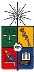 Facultad de Ciencias SocialesEscuela de Ciencias SocialesCarrera de PsicologíaProgramaSOCIOLOGÍAVIII. Programación I.- Identificación de la actividad curricularI.- Identificación de la actividad curricularCarrera en que se dicta:PsicologíaProfesor o equipo:Fabián Guajardo y Sebastián CaviedesCiclo al que pertenece:BásicoSemestre:SegundoModalidad:PresencialCarácter:ObligatorioPre - requisitos:Año2018II.- Descripción / Justificación de la actividad curricularII.- Descripción / Justificación de la actividad curricularEl curso de sociología está destinado a promover en los estudiantes un conocimiento crítico sobre la génesis de la sociología, las principales preguntas y categorías conceptuales para comprender la sociedad contemporánea, y los principales exponentes del pensamiento sociológico en tanto disciplina científica moderna, desde una perspectiva que permita el establecimiento de un diálogo con la psicología, y facilite una aproximación interdisciplinaria para el estudio de los fenómenos sociales.El curso de sociología está destinado a promover en los estudiantes un conocimiento crítico sobre la génesis de la sociología, las principales preguntas y categorías conceptuales para comprender la sociedad contemporánea, y los principales exponentes del pensamiento sociológico en tanto disciplina científica moderna, desde una perspectiva que permita el establecimiento de un diálogo con la psicología, y facilite una aproximación interdisciplinaria para el estudio de los fenómenos sociales.III.- Objetivos de la actividad curricularIII.- Objetivos de la actividad curricularConocer la génesis y desarrollo históricos de la sociología como ciencia del estudio de las sociedades modernas.Identificar las preguntas y categorías fundamentales del pensamiento sociológico utilizadas para la comprensión de la sociedad moderna.Reconocer en los fundamentos de la teoría sociológica las tensiones entre subjetividad, agencia y estructura social.Generar un diálogo interdisciplinario sobre los dilemas sociológicos actuales.Conocer la génesis y desarrollo históricos de la sociología como ciencia del estudio de las sociedades modernas.Identificar las preguntas y categorías fundamentales del pensamiento sociológico utilizadas para la comprensión de la sociedad moderna.Reconocer en los fundamentos de la teoría sociológica las tensiones entre subjetividad, agencia y estructura social.Generar un diálogo interdisciplinario sobre los dilemas sociológicos actuales.IV.- Temáticas o contenidos de la actividad curricularIV.- Temáticas o contenidos de la actividad curricularUnidad I: El pensamiento sociológico como ciencia de la sociedad modernaSesión 1: Introducción: La sociología y el advenimiento de las sociedades modernas.Sesión 2: Condiciones históricas de la episteme moderna: razón, sujeto y sociedad burguesa. Sesión 3: Sujeto y sociedad: individuo, comunidad, contrato social, sociedad y Estado.Sesión 4: El desarrollo de una ciencia de lo social: protosociologías y la constitución de las ciencias humanas.Unidad II: Karl Marx y la crítica a la sociedad burguesaSesión 5: La concepción materialista de la historia como perspectiva de análisis social.Sesión 6: El proceso de acumulación del capital y su relación con el trabajo social. Sesión 7: Elementos para una teoría de la explotación y de la alienación.Sesión 8: La crítica a la sociedad burguesa. Sesiones 9 y 10: Prueba 1(Unidades I y II)Unidad III: Emile Durkheim: integración social, individuo y anomiaSesión 11: La sociología positiva: el método sociológico y la “naturaleza” de los hechos socialesSesión 12: La división social del trabajo como eje explicativo del desarrollo social.Sesión 13: Las formas elementales de la vida religiosa. Sesión 14: El suicidio y la sociedad moderna. Anomia, socialización e individualización. Unidad IV: Max Weber: panorama de una sociología comprensivaSesión 15: Sociología Comprensiva como propuesta epistemológica: el debate con el marxismo,kantismo y fenomenología.Sesión 16: Racionalidad, poder y comprensión: conceptos sociológicos fundamentales.Sesión 17: Ciencia razón y desarrollo social I: Ética protestante y capitalismoSesión 18: Ciencia, razón y desarrollo social II: El político y el científicoSesiones 19 y 20: Prueba 2(Unidades III y IV)Unidad V: Sujeto y sociedad en la sociología contemporáneaSesión 21: Inicio del “Corto” siglo XX: Crisis de las promesas de la Modernidad. Sesión 22: Aportes desde la teoría crítica de la escuela de Frankfurt.Sesión 23: Las bases sociológicas del funcionalismo: sistema y estructura.Sesión 24: Discurso y producción de subjetividades en el fin de siglo: género, etnia, sexualidad.Sesión 25: El feminismo como perspectiva de análisis social: trabajo productivo y reproductivo.Sesión 26:Globalización e individuo:riesgo, individualismo, incertidumbre. Dilemas sociológicos actuales.Sesiones 27 y 28: Cierre: los desafíos de las Ciencias SocialesSesiones 29 y 30: Prueba RecuperativaExamenDe primera oportunidad (26 de diciembre de 2018 a 11 de enero de 2019)De segunda oportunidad (14 a 19 de enero de 2019)Unidad I: El pensamiento sociológico como ciencia de la sociedad modernaSesión 1: Introducción: La sociología y el advenimiento de las sociedades modernas.Sesión 2: Condiciones históricas de la episteme moderna: razón, sujeto y sociedad burguesa. Sesión 3: Sujeto y sociedad: individuo, comunidad, contrato social, sociedad y Estado.Sesión 4: El desarrollo de una ciencia de lo social: protosociologías y la constitución de las ciencias humanas.Unidad II: Karl Marx y la crítica a la sociedad burguesaSesión 5: La concepción materialista de la historia como perspectiva de análisis social.Sesión 6: El proceso de acumulación del capital y su relación con el trabajo social. Sesión 7: Elementos para una teoría de la explotación y de la alienación.Sesión 8: La crítica a la sociedad burguesa. Sesiones 9 y 10: Prueba 1(Unidades I y II)Unidad III: Emile Durkheim: integración social, individuo y anomiaSesión 11: La sociología positiva: el método sociológico y la “naturaleza” de los hechos socialesSesión 12: La división social del trabajo como eje explicativo del desarrollo social.Sesión 13: Las formas elementales de la vida religiosa. Sesión 14: El suicidio y la sociedad moderna. Anomia, socialización e individualización. Unidad IV: Max Weber: panorama de una sociología comprensivaSesión 15: Sociología Comprensiva como propuesta epistemológica: el debate con el marxismo,kantismo y fenomenología.Sesión 16: Racionalidad, poder y comprensión: conceptos sociológicos fundamentales.Sesión 17: Ciencia razón y desarrollo social I: Ética protestante y capitalismoSesión 18: Ciencia, razón y desarrollo social II: El político y el científicoSesiones 19 y 20: Prueba 2(Unidades III y IV)Unidad V: Sujeto y sociedad en la sociología contemporáneaSesión 21: Inicio del “Corto” siglo XX: Crisis de las promesas de la Modernidad. Sesión 22: Aportes desde la teoría crítica de la escuela de Frankfurt.Sesión 23: Las bases sociológicas del funcionalismo: sistema y estructura.Sesión 24: Discurso y producción de subjetividades en el fin de siglo: género, etnia, sexualidad.Sesión 25: El feminismo como perspectiva de análisis social: trabajo productivo y reproductivo.Sesión 26:Globalización e individuo:riesgo, individualismo, incertidumbre. Dilemas sociológicos actuales.Sesiones 27 y 28: Cierre: los desafíos de las Ciencias SocialesSesiones 29 y 30: Prueba RecuperativaExamenDe primera oportunidad (26 de diciembre de 2018 a 11 de enero de 2019)De segunda oportunidad (14 a 19 de enero de 2019)V.- Metodología de la actividad curricularV.- Metodología de la actividad curricularLa asignatura se desarrollará a través de un sistema de clases lectivas o exposiciones a cargo del profesor, permitiendo, asimismo, la participación y expresión de las inquietudes de los estudiantes en torno a los temas que se abordan en los distintos contenidos considerados y en los textos propuestos para el curso.  La ayudantía de la asignatura permitirá reforzar los contenidos de la cátedra y ahondar en la comprensión de la bibliografía.La asignatura se desarrollará a través de un sistema de clases lectivas o exposiciones a cargo del profesor, permitiendo, asimismo, la participación y expresión de las inquietudes de los estudiantes en torno a los temas que se abordan en los distintos contenidos considerados y en los textos propuestos para el curso.  La ayudantía de la asignatura permitirá reforzar los contenidos de la cátedra y ahondar en la comprensión de la bibliografía.VI.- Evaluación de la actividad curricularVI.- Evaluación de la actividad curricularDurante el transcurso de la asignatura se realizarán dos evaluaciones parciales en sala que consisten en pruebas escritas y un trabajo final de curso que corresponde a un ensayo.Si el promedio de estas tres evaluaciones resulta menor a 5.5, el estudiante deberá rendir un examen final que comprende todo el contenido de la asignatura y cuya ponderación equivale al 40%.Prueba 1: Unidades I y II (pondera un 30%)Prueba 2: Unidades III y IV (pondera un 30%)Ensayo Final: Global (pondera un 40%)Los estudiantes que no presenten la(s) evaluación(es) regulares deberán rendir una prueba recuperativa en una fecha que será comunicada por el profesor con debida anticipación. En esta fecha deben rendirse todas las pruebas que no se hayan rendido en la fecha regular. En caso de no asistir a la prueba recuperativa, la prueba respectiva será evaluada con nota mínima (1,0).Durante el transcurso de la asignatura se realizarán dos evaluaciones parciales en sala que consisten en pruebas escritas y un trabajo final de curso que corresponde a un ensayo.Si el promedio de estas tres evaluaciones resulta menor a 5.5, el estudiante deberá rendir un examen final que comprende todo el contenido de la asignatura y cuya ponderación equivale al 40%.Prueba 1: Unidades I y II (pondera un 30%)Prueba 2: Unidades III y IV (pondera un 30%)Ensayo Final: Global (pondera un 40%)Los estudiantes que no presenten la(s) evaluación(es) regulares deberán rendir una prueba recuperativa en una fecha que será comunicada por el profesor con debida anticipación. En esta fecha deben rendirse todas las pruebas que no se hayan rendido en la fecha regular. En caso de no asistir a la prueba recuperativa, la prueba respectiva será evaluada con nota mínima (1,0).VII.- Bibliografíaobligatoria de la actividad curricularUnidad I:Berman, Marshall. “Introducción”. EnTodo lo sólido se desvanece en el aire. México D.F.: Siglo XXI Editores, 2001. pp. 1-27.Habermas, Jürgen. “La modernidad: su conciencia del tiempo y su necesidad de autocercioramiento”. En El discurso filosófico de la modernidad. Madrid: Taurus, 1989, pp. 11-23.Hobsbawm, Eric. “La Revolución Francesa”. En La era de la revolución: 1789-1848. Barcelona: Crítica, 2007, pp. 61-83.Kant, Immanuel. Filosofía de la historia. ¿Qué es la Ilustración?. Buenos Aires: Terranar Ediciones, 2004, pp. 33-39.Nisbet, Robert. “Las dos revoluciones”.En La formación del pensamiento sociológico. Tomo I. Segunda edición. Buenos Aires: Amorrortu, 2009, pp. 39-69.Unidad II:Marx, Karl y Friedrich Engels.“La ideología en general, y la ideología alemana en particular”.En La ideología alemana. La Habana: Ediciones Revolucionaria,1966, pp. 16-53.Marx, Karl.“La llamada acumulación originaria”. En El Capital. Tomo 1. México D.F.: Fondo de Cultura Económica, 1986.Marx, Karl y Friedrich Engels. Manifiesto del Partido Comunista. Varias ediciones. Caps. 1 y 2.Marx, Karl. “El trabajo enajenado”. En Manuscritos económico-filosóficos de 1844, Editorial Grijalbo, México, 1968, pp. 71-88.Marx, Karl. “La mercancía”.En El Capital. Tomo 1. México D.F.: Fondo de Cultura Económica,1986, pp. 3-47. Marx, Karl. “La transformación del dinero en capital”.En El Capital. Tomo 1. México D.F.: Fondo de Cultura Económica,1986, pp. 103-129. Unidad III:Durkheim, Émile.Las reglas del método sociológico. México D.F.: Fondo de Cultura Económica, 1986. Cap. I.Durkheim, Émile. “Solidaridad orgánica y solidaridad contractual”. La división del trabajo social. Madrid: Ediciones Akal,1995, pp. 237-270.Durkheim, Émile. “La división del trabajo anómico”. La división del trabajo social. Madrid: Ediciones Akal, 1995, pp. 415-438.Durkheim, Émile.El suicidio. Libro II. Madrid: Ediciones Akal, 1985.Caps. 2, 3, 4 y 5.Unidad IV:Weber, Max. “Conceptos sociológicos fundamentales”.En Economía y sociedad. Esbozo de sociología comprensiva. México D.F.: Fondo de Cultura Económica,2008, pp. 5-45.Weber, Max.La ética protestante y el espíritu del capitalismo. Madrid: Sarpe, 1984. Introducción yCaps. 1 y 2, pp. 23-84.Weber, Max. “La relación entre ascesis y el espíritu capitalista”.En La ética protestante y el espíritu del capitalismo. Madrid: Sarpe, 1984, pp. 185-227.Weber, Max. “Los tipos de dominación”.En Economía y sociedad. Esbozo de sociología comprensiva. México D. F.: Fondo de Cultura Económica,2008. Secciones, 1, 2, 3, 4, y 5, pp. 171-204. Weber, Max. “División de poder en la comunidad: clases, estamentos y partidos”.En Economía y sociedad. Esbozo de sociología comprensiva.México D.F.: Fondo de Cultura Económica,2008, pp. 682-694. Weber, Max. “La política como vocación”.En El político y el científico. Madrid: Alianza Editorial,1996, pp. 81-179.Unidad V:Freud, Sigmund. “El malestar en la cultura”. EnObras Completas. Volumen 21. Ed. Amorrortu, 1976.Marcuse, Herbert. El hombre unidimensional. Barcelona: Seix Barral, 1970. Caps. 1, 6 y conclusiones.Merton, Robert.“Estructura social y anomia”. En Teoría y estructura social. México D.F.: Fondo de Cultura Económica, 2002, pp. 140-168.Foucault, Michel. Historia de la locura en la época clásica. Volúmenes1 y 2. México D.F.: Fondo de Cultura Económica, 1993.Federici, Silvia. “La reproducción de la fuerza de trabajo en la economía global y la inacabada revolución feminista (2008)”. En Revolución en punto cero. Trabajo doméstico, reproducción y luchas feministas. Madrid: Traficantes de sueños, 2013, pp. 153-180.Lipovetsky, Gilles. “Prefacio”. En La era del vacío. Ensayos sobre el individualismo contemporáneo. Barcelona: Anagrama, 2000, pp. 5-15.Beck, Ulrich. “Teoría de la sociedad del riesgo (1993)”. En Beriain, J. (comp.). Las consecuencias perversas de la modernidad. Modernidad, contingencia y riesgo. Barcelona: Editorial Anthropos, 1996, pp. 201-222.Fitoussi, Jean-Paul y Pierre Rosanvallon. La nueva era de las desigualdades. Buenos Aires: Ediciones Manantial, 1997, pp. 32-61.Streeck, Wolfgang. “Los ciudadanos como clientes. Consideraciones sobre la nueva política de consumo”. New LeftReview, (76), 2012, pp. 23-41.VII.- Bibliografíaobligatoria de la actividad curricularUnidad I:Berman, Marshall. “Introducción”. EnTodo lo sólido se desvanece en el aire. México D.F.: Siglo XXI Editores, 2001. pp. 1-27.Habermas, Jürgen. “La modernidad: su conciencia del tiempo y su necesidad de autocercioramiento”. En El discurso filosófico de la modernidad. Madrid: Taurus, 1989, pp. 11-23.Hobsbawm, Eric. “La Revolución Francesa”. En La era de la revolución: 1789-1848. Barcelona: Crítica, 2007, pp. 61-83.Kant, Immanuel. Filosofía de la historia. ¿Qué es la Ilustración?. Buenos Aires: Terranar Ediciones, 2004, pp. 33-39.Nisbet, Robert. “Las dos revoluciones”.En La formación del pensamiento sociológico. Tomo I. Segunda edición. Buenos Aires: Amorrortu, 2009, pp. 39-69.Unidad II:Marx, Karl y Friedrich Engels.“La ideología en general, y la ideología alemana en particular”.En La ideología alemana. La Habana: Ediciones Revolucionaria,1966, pp. 16-53.Marx, Karl.“La llamada acumulación originaria”. En El Capital. Tomo 1. México D.F.: Fondo de Cultura Económica, 1986.Marx, Karl y Friedrich Engels. Manifiesto del Partido Comunista. Varias ediciones. Caps. 1 y 2.Marx, Karl. “El trabajo enajenado”. En Manuscritos económico-filosóficos de 1844, Editorial Grijalbo, México, 1968, pp. 71-88.Marx, Karl. “La mercancía”.En El Capital. Tomo 1. México D.F.: Fondo de Cultura Económica,1986, pp. 3-47. Marx, Karl. “La transformación del dinero en capital”.En El Capital. Tomo 1. México D.F.: Fondo de Cultura Económica,1986, pp. 103-129. Unidad III:Durkheim, Émile.Las reglas del método sociológico. México D.F.: Fondo de Cultura Económica, 1986. Cap. I.Durkheim, Émile. “Solidaridad orgánica y solidaridad contractual”. La división del trabajo social. Madrid: Ediciones Akal,1995, pp. 237-270.Durkheim, Émile. “La división del trabajo anómico”. La división del trabajo social. Madrid: Ediciones Akal, 1995, pp. 415-438.Durkheim, Émile.El suicidio. Libro II. Madrid: Ediciones Akal, 1985.Caps. 2, 3, 4 y 5.Unidad IV:Weber, Max. “Conceptos sociológicos fundamentales”.En Economía y sociedad. Esbozo de sociología comprensiva. México D.F.: Fondo de Cultura Económica,2008, pp. 5-45.Weber, Max.La ética protestante y el espíritu del capitalismo. Madrid: Sarpe, 1984. Introducción yCaps. 1 y 2, pp. 23-84.Weber, Max. “La relación entre ascesis y el espíritu capitalista”.En La ética protestante y el espíritu del capitalismo. Madrid: Sarpe, 1984, pp. 185-227.Weber, Max. “Los tipos de dominación”.En Economía y sociedad. Esbozo de sociología comprensiva. México D. F.: Fondo de Cultura Económica,2008. Secciones, 1, 2, 3, 4, y 5, pp. 171-204. Weber, Max. “División de poder en la comunidad: clases, estamentos y partidos”.En Economía y sociedad. Esbozo de sociología comprensiva.México D.F.: Fondo de Cultura Económica,2008, pp. 682-694. Weber, Max. “La política como vocación”.En El político y el científico. Madrid: Alianza Editorial,1996, pp. 81-179.Unidad V:Freud, Sigmund. “El malestar en la cultura”. EnObras Completas. Volumen 21. Ed. Amorrortu, 1976.Marcuse, Herbert. El hombre unidimensional. Barcelona: Seix Barral, 1970. Caps. 1, 6 y conclusiones.Merton, Robert.“Estructura social y anomia”. En Teoría y estructura social. México D.F.: Fondo de Cultura Económica, 2002, pp. 140-168.Foucault, Michel. Historia de la locura en la época clásica. Volúmenes1 y 2. México D.F.: Fondo de Cultura Económica, 1993.Federici, Silvia. “La reproducción de la fuerza de trabajo en la economía global y la inacabada revolución feminista (2008)”. En Revolución en punto cero. Trabajo doméstico, reproducción y luchas feministas. Madrid: Traficantes de sueños, 2013, pp. 153-180.Lipovetsky, Gilles. “Prefacio”. En La era del vacío. Ensayos sobre el individualismo contemporáneo. Barcelona: Anagrama, 2000, pp. 5-15.Beck, Ulrich. “Teoría de la sociedad del riesgo (1993)”. En Beriain, J. (comp.). Las consecuencias perversas de la modernidad. Modernidad, contingencia y riesgo. Barcelona: Editorial Anthropos, 1996, pp. 201-222.Fitoussi, Jean-Paul y Pierre Rosanvallon. La nueva era de las desigualdades. Buenos Aires: Ediciones Manantial, 1997, pp. 32-61.Streeck, Wolfgang. “Los ciudadanos como clientes. Consideraciones sobre la nueva política de consumo”. New LeftReview, (76), 2012, pp. 23-41.UnidadSesionesSección 
Lunes 8:30Sección 
Miércoles 8:30I IntroducciónSesión 1 y 203-09-201805-09-2018I IntroducciónSesión 3 y 410-09-201812-09-2018Vacaciones17-09-201819-09-2018II MarxSesión 5 y 624-09-201826-09-2018II MarxSesión 7 y 801-10-201803-10-2018Evaluación Unidades I y IISesión 9 y 1008-10-201810-10-2018III DurkheimSesión 11 y 1222-10-201817-10-2018III DurkheimSesión 13 y 1429-10-201824-10-2018IV WeberSesión 15 y 1605-11-201831-10-2018IV WeberSesión 17 y 1812-11-201807-11-2018Evaluación Unidades III y IVSesión 19 y 2019-11-201814-11-2018V Sociología ContemporáneaSesión 21 y 2226-11-201821-11-2018V Sociología ContemporáneaSesión 23 y 2403-12-201828-11-2018V Sociología ContemporáneaSesión 25 y 2610-12-201805-12-2018V Sociología ContemporáneaSesión 27 y 2817-12-201812-12-2018P. recuperativas19-12-2018Examen 1° op.26-12-2018Examen 2° op.09-01-2019